Горячая линия по вопросам организации питания в школах.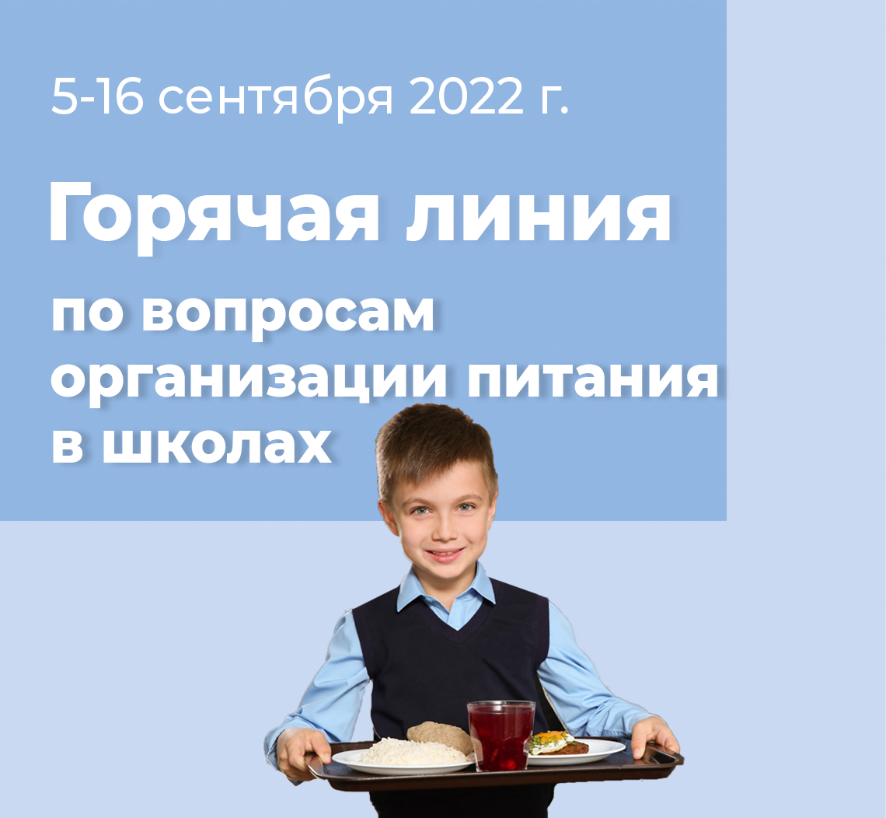 Территориальный отдел Управления Роспотребнадзора по Республике Татарстан в Нурлатском, Аксубаевском, Алькеевском, Черемшанском районах проведет горячую линию по вопросам организации питания в школах.Специалисты Роспотребнадзора дадут разъяснения:- о роли администрации школы в организации питания,- как часто должны питаться дети школьного возраста,- какие продукты необходимы для полноценного рациона школьника,- по соблюдению принципов здорового питания,- как родители могут контролировать школьное питание,- что делать, если питание в школе не отвечает установленным нормам,- как организовать в школе питание ребенка, которому необходима особая диета,- что нужно знать о нормативных документах и действующих санитарных правилах.Получить консультации можно с 05 сентября 2022 года по 16 сентября 2022г.  по адресу: 423040,  Республика Татарстан,  г.Нурлат, ул.Школьная, д.10.по номерам телефонов:8 (843) 45-2-05-38, 8 (843) 45-2-08-83, +7(843)45-2-19-71, при этом необходимо озвучить интересующий вопрос.